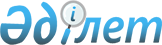 Об установлении размеров платы за пользование жилищем из государственного жилищного фондаПостановление акимата города Кызылорда Кызылординской области от 16 марта 2016 года № 5067. Зарегистрировано Департаментом юстиции Кызылординской области 15 апреля 2016 года № 5472.
      В соответствии с Законом Республики Казахстан от 16 апреля 1997 года "О жилищных отношениях" акимат города Кызылорды ПОСТАНОВЛЯЕТ:

      1. Установить размеры платы за пользование жилищем из государственного жилищного фонда (из коммунального жилищного фонда) согласно приложению к настоящему постановлению.

      2. Контроль за исполнением настоящего постановления возложить на заместителя акима города Кызылорды Шаменова А.

      3. Настоящее постановление вводится в действие со дня первого официального опубликования. Размеры платы за пользование жилищем из государственного жилищного фонда (из коммунального жилищного фонда)
      Сноска. Приложение – в редакции постановления акимата города Кызылорда Кызылординской области от 18.03.2020 № 15378 (вводится в действие со дня первого официального опубликования).
					© 2012. РГП на ПХВ «Институт законодательства и правовой информации Республики Казахстан» Министерства юстиции Республики Казахстан
				
      Аким города Кызылорды

Н. Налибаев

      "СОГЛАСОВАНО"

      Руководитель коммунального

      государственного учреждения

      "Кызылординский городской

      отдел жилищно-коммунального

      хозяйства и жилищной инспекции"

      _________________ Е.К.Бердибаев

      "16" март 2016 год

      "СОГЛАСОВАНО"

      Директор государственного

      коммунального учреждения

      "Центр занятости города Кызылорда"

      "16" март 2016 год
Приложение к постановлениюакимата города Кызылордаот 16 марта 2016 года №5067
№
Адрес жилища из государственного жилищного фонда (из коммунального жилищного фонда)
Год ввода в эксплуатацию
Размеры платы за один квадратный метр в месяц (тенге)
1
2
3
4
1
город Қызылорда, микрорайон Сырдарья, улица Касым хан, дом №3б
2012
60 тенге
2
город Қызылорда, поселок Тасбогет, улица Е.Бозғұлова, дома №1, 2, 3, 4, 5, 8
2012
60 тенге
3
город Кызылорда, микрорайон Сырдарья, дом №10
2013
61 тенге 7 тиын
4
город Кызылорда, микрорайон Сырдарья, улица Касым хан, дом №1б
2013
58 тенге 3 тиын
5
город Қызылорда, поселок Тасбогет, улица Е.Бозғұлова, дома №6, 7, 9, 10, 11, 12
2014
60 тенге
6
город Кызылорда, поселок Белколь, новый микрорайон, дом №12
2014
42 тенге 7 тиын
7
город Кызылорда, улица Абу Насыр Аль-Фараби, дома №1, 2, 3, 4, 5, 6, 7
2015
46 тенге 66 тиын
8
город Қызылорда, улица Жаппасбай батыра, дома №4, 5, 6
2015
60 тенге
9
город Қызылорда, улица А.Кашаубаева, дом №17б
2015
60 тенге
10
город Қызылорда, улица Есім хан, дома №17а, 19а, 23б
2015
60 тенге
11
город Қызылорда, микрорайон Арай, улица Арай-15, дома №110, 112, 114, 116, 118
2015
66 тенге 70 тиын
12
город Қызылорда, улица Жаппасбай батыра, дома №1, 2
2016
60 тенге
13
город Қызылорда, поселок Тасбогет, улица Е.Бозғұлова, дом №13
2016
60 тенге
14
город Қызылорда, улица Жаппасбай батыра, дома №2, 3, 7, 8
2017
91 тенге
15
город Қызылорда, улица Жаппасбай батыра, дом №10
2017
93 тенге 3 тиын
16
город Қызылорда, улица А.Кашаубаева, дома №1, 2
2017
92 тенге 7 тиын
17
город Қызылорда, улица Жаппасбай батыра, дома №70т, 72е
2017
93 тенге
18
город Кызылорда, левый берег, дома №27, 28, 29, 30
2019
93 тенге 3 тиын
19
город Кызылорда, левый берег, дома №14, 19, 20, 21, 22
2019
93 тенге 3 тиын
20
город Кызылорда, микрорайон "Байтерек-1", улицы №67, 70, 71, 72 двухквартирные дома
2019
71 тенге 7 тиын